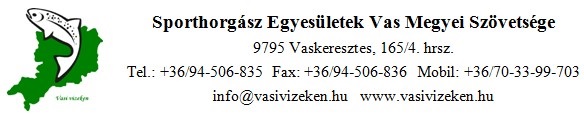 EREDMÉNYÖSSZESÍTŐBarátságos horgászverseny:Felnőtt kategória (Pinka holtág)1. Borsos Tamás – Spartacus HE. – 17600 g – 1.hsz2. Horváth László – Körmendi Munkás  – 8125 g – 1. hsz.3. Molnár Miklós – Pannónia HE. – 9455 g – 2 hsz.Versenyző kategória (Önkormányzati tó)1. Horváth Zsolt – Szentgotthárdi HE. – 13460 g2. Török Zoltán – Elektromosok SHE. - 9735 g3. Tordai Gábor– Elektromosok SHE. – 7945 gIfjúsági kategória (Alpesi horgásztó)1. Iván Márk – Répcementi HE. – 6580 g2. Bucsek Máté – Rábapatyi HE. - 4760 g3. Kiss Kornél – Sárvíz-Tavi HE. – 4380 gIfjúsági lány kategória (Alpesi horgásztó)1. Szélesi Frida – Celldömölki HE. – 3690 g2. Csizmazia Kata – Celldömölki HE. - 2320 g3. Szélesi Sára – Celldömölki HE. – 1280 gLegjobb felnőtt hölgy versenyző: Kiss Renáta – Fish-Farm SHE. - 4355 gKispályás labdarúgó kupa1. Szentpéterfa2. Rábapatyi Horgászok3. Király SZE. U-19.4. Kölkedi Vaddisznók5. Nyugodt KanokHalételkészítő verseny:1. Lokomotív Celldömölk – Halászlé (Tavalyi győztes)2. Erdőjárók – Rábai boros halászlé, egyéb halétel különlegességek (Halsaláta fantasztikus volt)3. Csapat (Fogas Rácosan-újra gondolva)Szövetségi Különdíjasa:Melluszony (Tárkonyos halleves + Halas töltelékű tészta)Szövetségi Különdíjas:RITMO (tejfölös-gombás ponty kapros nokedlivel)